Home Learning for Year 2Below is the expected home learning weekly timetable for your child. Please check the year group page for additional resources/website links. If you have any questions please contact the class teacher on ‘Class Dojo’.Week commencing: Monday 6th JulyMaths Lessons- Monday-Friday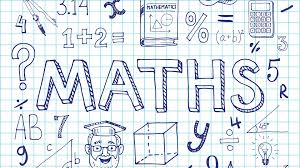 Please click on the links below that will take you straight to the activities on White Rose Home Learning. For each lesson there is aVideoActivityAnswer SheetHOW TO USE THE LESSONSJust follow these four easy steps…Click on the set of lessons for your child’s year group.Watch the video (either on your own or with your child).Find a calm space where your child can work for about 20-30 minutes.Use the video guidance to support your child as they work through a lesson.JOIN IN THE DAILY MATHS!English Lessons- Monday- Friday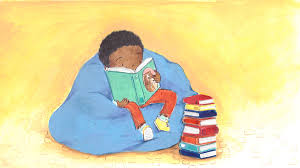 St Ignatius Home Learning Weekly TimetableSt Ignatius Home Learning Weekly TimetableSt Ignatius Home Learning Weekly TimetableSt Ignatius Home Learning Weekly TimetableAllocated timeResource/ActivityResource/ActivityAccessDaily Reading- 30 minsIndividual reading booksRead ‘Here is a water drop’ storyCan you spot the rhyming words?Individual reading booksRead ‘Here is a water drop’ storyCan you spot the rhyming words?Access the story on Activelearn.
Activelearn  my stuff  wordsmith  Here is a water dropDaily Spelling/PhonicsPractice these common exception words. If you feel like you can spell and use the year 2 words in your writing then you can move on to year 3 words.Practice these common exception words. If you feel like you can spell and use the year 2 words in your writing then you can move on to year 3 words.Practise writing these words and then use the correct spelling of the word in a sentence. For example: The busy teacher rode a bicycle quickly to school. You can revise these spelling words in the Sumdog spelling challenge games.Your login details are in your homework books. Please contact us on Dojo message if you are finding it difficult to log in.https://www.sumdog.com/user/sign_inDaily Spelling/PhonicsYear 2 common exception words: EveryGreatBreakSteakPrettyBeautifulAfterFastLastpastYear 3/4 common exception words:LibraryMaterialMedicineMentionMinuteNaturalNaughtyNoticeOccasionoftenPractise writing these words and then use the correct spelling of the word in a sentence. For example: The busy teacher rode a bicycle quickly to school. You can revise these spelling words in the Sumdog spelling challenge games.Your login details are in your homework books. Please contact us on Dojo message if you are finding it difficult to log in.https://www.sumdog.com/user/sign_inDaily Times TablesContinue to learn the 2, 5 and 10 multiplication tables. Write them down for example, 1 x 2 = 2. Then ask someone to test you on them out of order. Continue to learn the 2, 5 and 10 multiplication tables. Write them down for example, 1 x 2 = 2. Then ask someone to test you on them out of order. Try this topmarks games. Select multiplication then you can choose the times table you want to work on:https://www.topmarks.co.uk/maths-games/mental-maths-trainDaily Sumdog- 30 minsAdd three numbers within 20 – word problemsIdentify even and off numbers within 20Challenges have been set up on Sumdog.Maths – Problem of the WeekAdd three numbers within 20 – word problemsIdentify even and off numbers within 20Challenges have been set up on Sumdog.Maths – Problem of the Weekhttps://www.sumdog.com/user/sign_inUsername and password included in home learning packSee Maths challenge on the year group page.Twice Weekly GrammarLet’s practice our suffixes!Let’s practice our suffixes!https://www.bbc.co.uk/bitesize/articles/z6vc86fWatch the videos and complete the different activities to practice. Can you use suffixes in your writing during this week? Maths- DailyWhite Rose- Maths LitresTemperatureO’clock and half pastQuarter past and quarter toWhite Rose- Maths LitresTemperatureO’clock and half pastQuarter past and quarter toSee next page on daily maths lessons on White Rose page:https://whiterosemaths.com/homelearning/year-2/English- DailyWe are continuing the non-fiction e-book on Active Learn called:‘There’s No Place Like Home’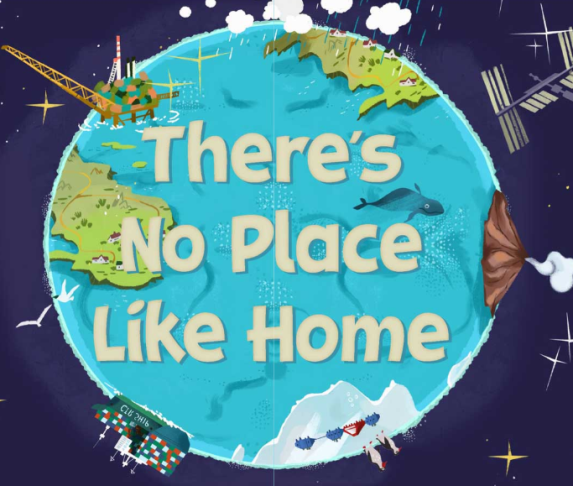 We are continuing the non-fiction e-book on Active Learn called:‘There’s No Place Like Home’See daily lesson below!Access the e-book on ActivelearnActivelearn  my stuff  Wordsmith  There’s no place like homeRemember the e-book is interactive so make sure you click on all the paws and videos for more information.TopicImagine you are going to the sea side!! What would you pack to the beach?Make a list using bullet points of things you need to take with you to the beach:SunglassesSandals……Add as many things as you can think of.When you have finished making your list, pack a bag and take a picture of all the things you would take with you to the sea side. We can share these with the class.Imagine you are going to the sea side!! What would you pack to the beach?Make a list using bullet points of things you need to take with you to the beach:SunglassesSandals……Add as many things as you can think of.When you have finished making your list, pack a bag and take a picture of all the things you would take with you to the sea side. We can share these with the class.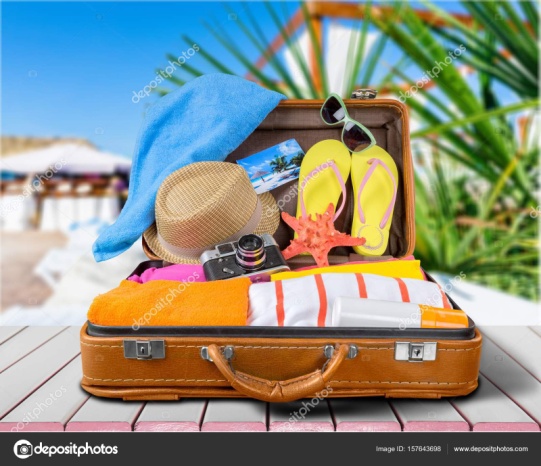 Monday – 29.6.20Lesson1 – LitresChallenge- See Problem of the Week Find Monday’s activity sheets and answers on the school website:https://stignatiuscatholicprimary.co.uk/key-information/online-learning/year-2-home-learningTuesday - 30.6.20Lesson2 – TemperatureChallenge- See Problem of the WeekFind Tuesday’s activity sheets and answers on the school website:https://stignatiuscatholicprimary.co.uk/key-information/online-learning/year-2-home-learningWednesday – 1.7.20Lesson3 – O’clock and half pastChallenge- See Problem of the WeekFind Wednesday’s activity sheets and answers on the school website:https://stignatiuscatholicprimary.co.uk/key-information/online-learning/year-2-home-learningThursday – 2.7.20Lesson4 – Quarter past and quarter toChallenge- See Problem of the WeekFind Thursday’s activity sheets and answers on the school website:https://stignatiuscatholicprimary.co.uk/key-information/online-learning/year-2-home-learningFriday  – 3.7.20BBC Bitesize challengesFollow the link for Friday challenges:https://www.bbc.co.uk/bitesize/articles/z8ppqfrMondayGo to screen 5 of the e-book ‘There’s no place like home’ remember to press on the paws to read all the information .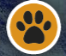 Use the glossary to help you understand what gravity means.What do you think about living on the International Space Station?Task:Write some questions you would like to ask Fern. For example:How long do you stay at the International Space Station?Challenge: 
Read the statements. Highlight the part that gives the reason to the statement: We have to keep the computers clean, as things like crumbs and hair can float into the buttons.
We have to exercise on special equipment for two hours a day to keep our bones and muscles strong.
We attach ourselves to the wall to sleep so we don’t float around and get hurt. TuesdayRead screen 7 of the e-book.Think about how Heather’s life is compared to yours. What is different?Can you imagine living on Fair Isle?Task:Complete the worksheet below in your books. Read the statements about Fair Isle and write about how different it is where you live. For example:In Fair Isle, there aren’t very many people but in London there are thousands of different people.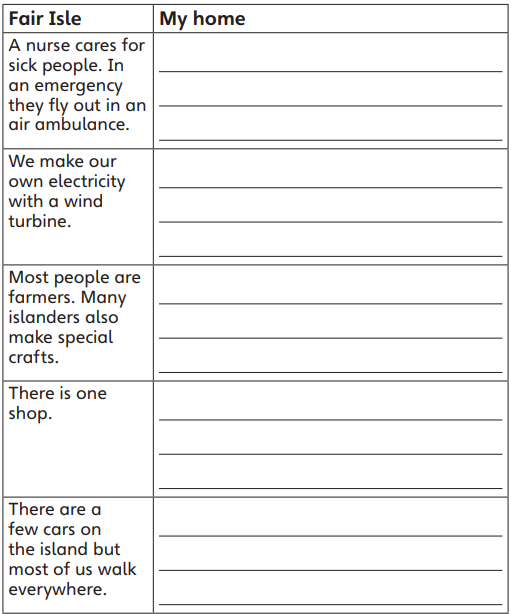 Challenge:Can you think of the reasons why it might be so different where we live compared to Fair Isle. Write those reasons down.  WednesdayChoose one of the living places from ‘There’s no place like home’ and write about how different your life is compared to theirs. Think about a few different things you were able to spot. Think about your chosen place from the e-book and write about what your favourite parts would be. 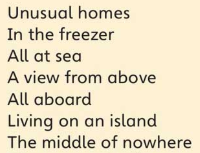 Challenge:Use these conjunctions in your writing:AndButOr ThursdayBBC Bitesize daily book club: Cakehttps://www.bbc.co.uk/bitesize/articles/zhqr47h FridayWatch the video of ‘A day in the life of Okello’. Okello is a young girl living in Uganda. Her life is very different to ours and she works much harder than a child would in London. We should recognise that we are very lucky. Your task is to write a diary entry as Okello. In the diary write about what Okello did in her day shown in the video. You need to:Write in first person (I, my, me)Start with ‘Dear diary’Write in past tenseWrite in chronological order (first, then, next)Include personal emotions and feelingshttps://www.youtube.com/watch?v=AqpQYeYo0zMChallenge:Use 5 year 2 common exception words and try to include 2 year 3/4 common exception words. You can find the common exception words on google. 